(*) Projeye ilişkin ana faaliyet sektörlerinin 4’lü NACE kodu ve adlarının eklenmesi gerekmektedir. 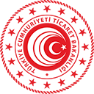 T.C. TİCARET BAKANLIĞI(Uluslararası Hizmet Ticareti Genel Müdürlüğü)HİSER Desteği Proje Ön Onay Başvuru BelgeleriEKHİSERProje1KÜNYE BİLGİLERİKÜNYE BİLGİLERİKÜNYE BİLGİLERİİşbirliği Kuruluşu Adı:Vergi No:Vergi Dairesi:Kuruluş Tarihi:Üye Sayısı:IBAN No (TL):KEP Adresi:Web Adresi:E-Posta Adresi:Telefon No:Merkez Adresi:HİSER PROJE ADIProje adının proje içeriği hakkında temel bir fikir verecek nitelikte ve mümkün olduğunca kısa ve öz olarak belirleyiniz.PROJE SEKTÖRÜPROJE SEKTÖRÜPROJE SEKTÖRÜNo4’lü NACENACE Adı123PROJENİN UYGULANACAĞI BÖLGE VE İLLERProjenin hangi il/bölgeleri kapsayacağını belirtiniz.PROJE ORTAĞI İŞBİRLİĞİ KURULUŞU (VARSA)İşbirliği kuruluşu, Kararda tanımlanan İşbirliği Kuruluşu niteliğini taşıyan diğer kuruluşlarla ortak proje sunabilir. Bu bölümde varsa proje ortağı kurum ve kuruluşları belirtiniz. Proje ortağı işbirliği kurum olması halinde ilgili işbirliği kuruluşunun yukarıda belirtilen künye bilgilerini de ayrıca doldurunuz.PROJEYE İLİŞKİN BİLGİLERProjenin neden yapıldığını ve proje ile ulaşılmak istenen temel amaçları mümkün olduğunca kısa ve öz bir şekilde açıklayınız.Projenin özel amaçlarını ve bu amaçlar doğrultusundaki hedefleri açıklayınız. (En fazla 1 sayfa)ÖRNEK 1: Özel Amaç 1. Projeye katılan şirketlerin ihracatta pazar çeşitliliğini sağlamalarıHedef 1. Projenin bitimini takiben 1 yıl içerisinde projeye katılan her şirketin en az ….  ülkeye ihracat yapıyor olmasını sağlamakSektör ve hedef grupta yer alan şirketlerin seçiminin hangi kriterlere göre yapıldığını açıklayınız.Bu bölümde, sunulan proje ile projeye katılacak olan şirketler arasındaki ilişkiyi açıklayınız.Projenin gerçekleştirileceği bilişim alt sektörünün durumunu açıklayınız. (İhracatı, sorunları, varsa çözüm önerileri vb.)Bu bölümde projenin gerçekleştirileceği bilişim alt sektörünün ekonomik durumunu, ilgili sektörün dış ticareti, ihracatta yaşanan sorunları ve çözüm önerileri ana hatlarıyla açıklayınız.PROJE SORUMLUSUPROJE SORUMLUSUPROJE SORUMLUSUProjeden Sorumlu Kişi:Unvanı:E-Posta Adresi:Telefon No:İŞBİRLİĞİ KURULUŞUNUN DENEYİMLERİ HAKKINDA BİLGİLERBu programın kapsamına giren alanlarda son üç yılda kuruluşunuz tarafından yürütülen projeler hakkında, her bir proje için aşağıdaki hususları belirtilerek özet bilgi veriniz.Projenin adı, amacı ve yeri Projenin sonuçlarıKuruluşunuzun projedeki rolü (lider kuruluş veya ortak) ve projeye katılım derecesiProjenin maliyeti Bu bilgiler, kuruluşunuzun destek talebinde bulunduğu proje ile aynı sektörde ve karşılaştırılabilir ölçekte projeleri yönetme konusunda, yeterli deneyime sahip olup olmadığının değerlendirilmesinde kullanılacak önemli bir bilgi kaynağı olacaktır.Mali Kaynak:Projeye ilişkin destek ödemeleri faaliyet bitimini takiben yapılacağından faaliyetlerin ön finansmanında hangi kaynakların kullanılacağını açıklayınız.İnsan Kaynakları:Projeyi yürütecek olan personelinize ilişkin bilgi veriniz. Burada vermiş olduğunuz bilgiler, kuruluşunuzun destek talebinde bulunduğu proje ölçeğindeki projeleri uygulamaya yeterli kaynağa sahip olup olmadığının değerlendirilmesinde kullanılacaktır.BAŞVURU BEYANNAMESİBu başvuruda verilen bilgiler doğrudur.Başvuru sahibi, ortaklarıyla (varsa) birlikte projenin hazırlanmasından ve yönetiminden doğrudan sorumludur.Başvuru sahibi, proje hizmet sağlayıcılarının belirlenmesinde “en iyi hizmet/en uygun fiyat” ilkesiyle hareket etmekle sorumludur.Başvuru sahibi projenin yürütüldüğü süre içerisinde faaliyetlerini sürdürmek ve gerektiğinde projenin finansmanına katılmak için yeterli mali kaynaklara sahiptir. Başvuru sahibi teklif edilen projeyi başarı ile tamamlamak için gerekli yönetim kapasitesine, profesyonel yeterliliğe ve niteliğe sahiptir.YETKİLİ TEMSİLCİYETKİLİ TEMSİLCİYETKİLİ TEMSİLCİYetkili Temsilci Adı Soyadı:Unvanı:Tarih:İmza:Yukarıdaki Başvuru Beyannamesi başvuru sahibi ilgili kurum/kuruluşları temsil etmeye yetkili ve tüm ortaklarca ayrı ayrı imzalanacaktır.Yukarıdaki Başvuru Beyannamesi başvuru sahibi ilgili kurum/kuruluşları temsil etmeye yetkili ve tüm ortaklarca ayrı ayrı imzalanacaktır.Yukarıdaki Başvuru Beyannamesi başvuru sahibi ilgili kurum/kuruluşları temsil etmeye yetkili ve tüm ortaklarca ayrı ayrı imzalanacaktır.İBRAZ EDİLMESİ GEREKEN BELGELERİBRAZ EDİLMESİ GEREKEN BELGELERBelge NoEkler1İşbirliği Kuruluşu Bilgi Formu ve Destek Taahhütnamesi (Ek-İşbirliği Kuruluşu Bilgi Formu)2İşbirliği Kuruluşu Proje Ön Onay Başvuru Formu (EK-HİSERProje1)3Proje Katılımcı Şirket Listesi (EK-HİSERProje2)4 Katılımcı Şirket Talep Formu (EK-HİSERProje3)5İncelemeci kuruluş tarafından talep edilebilecek diğer bilgi ve belgelerDİKKAT EDİLECEK HUSUSLARKEP ile yapılacak başvurularda, bu formun ve ekinde sunulacak belgelerin birleştirilmemesi, her belgenin ayrı ayrı taranarak gönderilmesi gerekmektedir.Excel formları ayrıca excel formatında KEP’e eklenmelidir.Tüm formlar bilgisayar ortamında doldurulmalıdır.Projeye katılacak şirketlerin Hizmet İhracatçıları Birliğine (HİB) üye olmaları zorunludur. Birlik üyelik numaralarının Proje Katılımcı Şirket Listesi (EK-HİSERProje2) yer alan ilgili sütunda belirtilmesi gerekmektedir.5447 sayılı Karar kapsamında proje/faaliyette ilk defa yer alacak tüm şirketlerin, Karar’ın Uygulama Usul ve Esasları Genelgesi'nin 4 üncü maddesinde ifade edilen Şirket Bilgi Formu ve Destek Taahhütnamesi ve ekinde yer alan belgeleri, KEP üzerinden Hizmet İhracatçıları Birliği’ne iletmesi gerekmektedir. Söz konusu bilgi ve belgelere aşağıda yer alan bağlantıdaki “Temel Bilgi ve Belgeler” bölümünden erişim sağlanabilmektedir.https://ticaret.gov.tr/destekler/hizmet-sektoru-destekleri/bilisim